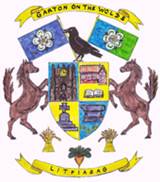 Garton on the Wolds Parish Councilgartonparishcouncil.eastriding.gov.ukDocument Reference 2/2022-231st June 2022Garton on the Wolds Parish Council – Minutes of the meeting held on 25th May 2022 at 7.30pm in the School, Station Road.Meeting closed at 20:50Signature of Chairman:Clerk:	Catherine Simpson, 19 Princess Road, Market Weighton, Y043 3BX	Telephone: 01430 872239 /Email: garton.clerk@hotmail.co.ukPresentPresentCllr Daniel WilsonCllr Daniel WilsonDWChairmanChairmanCllr Steve PoesslCllr Steve PoesslSPCouncillorCouncillorCllr Alison BottenCllr Alison BottenABCouncillorCouncillorCllr Jonathan WatsonCllr Jonathan WatsonJWCouncillorCouncillorCllr Ian BellCllr Ian BellIBCouncillorCouncillorAttended byAttended byOfficersOfficersCatherine SimpsonCatherine SimpsonCSClerk and RFOClerk and RFOOthersOthersAction22/23-10WELCOMEWELCOMEWELCOMEThe Chairman welcomed everyone to the meeting.Cllr. Poessl notified the Chairman that he would be recording the meeting.The Chairman welcomed everyone to the meeting.Cllr. Poessl notified the Chairman that he would be recording the meeting.The Chairman welcomed everyone to the meeting.Cllr. Poessl notified the Chairman that he would be recording the meeting.22/23-11PUBLIC OPEN FORUMPUBLIC OPEN FORUMPUBLIC OPEN FORUMThere were no members of the public present.There were no members of the public present.There were no members of the public present.22/23-12APOLOGIESAPOLOGIESAPOLOGIESNone.None.None.22/23-13DECLARATIONS OF INTERESTDECLARATIONS OF INTERESTDECLARATIONS OF INTERESTThe Clerk advised that all members should declare an interest in Cllr. Botten’s planning application. Cllr. Botten declared an interest in her planning application and in the finance section as one of the payments was a reimbursement.Cllr. Wilson also declared an interest in the finance section for the same reason.The Clerk advised that all members should declare an interest in Cllr. Botten’s planning application. Cllr. Botten declared an interest in her planning application and in the finance section as one of the payments was a reimbursement.Cllr. Wilson also declared an interest in the finance section for the same reason.The Clerk advised that all members should declare an interest in Cllr. Botten’s planning application. Cllr. Botten declared an interest in her planning application and in the finance section as one of the payments was a reimbursement.Cllr. Wilson also declared an interest in the finance section for the same reason.22/23-14MINUTES OF PREVIOUS MEETINGSMINUTES OF PREVIOUS MEETINGSMINUTES OF PREVIOUS MEETINGSThe minutes of the following meetings were adopted as a true record (JW/SP):7th April 2022 (subject to minor amendment) Annual Parish Meeting 18th May 2022The minutes of the following meetings were adopted as a true record (JW/SP):7th April 2022 (subject to minor amendment) Annual Parish Meeting 18th May 2022The minutes of the following meetings were adopted as a true record (JW/SP):7th April 2022 (subject to minor amendment) Annual Parish Meeting 18th May 202222/23-15CO-OPTIONCO-OPTIONCO-OPTIONNothing to report.Nothing to report.Nothing to report.22/23-16FINANCERESOLVED: to approve the following payments.  At this point the chairing of the meeting passed to Cllr. Bell due to Cllr Wilson having a pecuniary interest:Cllr. Botten - £54.98 – reimbursement for acrylic sheetCllr. Botten - £36.83 – reimbursement for printing of newslettersCllr. Wilson - £108.75 – reimbursement for competition prizesRichard Dixon - £405.00 – internal auditChairing of the meeting was passed back to Cllr WilsonThe end of year accounts were adopted and the bank reconciliation signed.The internal audit report was received and adopted (JW/AB). The Clerk was thanked by Cllr. Poessl for the work put into this.  The report this year was a particularly good one.The Annual Governance and Accountability Statements were completed.22/23-17PLANNINGCllr. Botten left the room before this item was discussed.In view of the fact that this application is for one of the members of this Council it was not discussed.22/01079/PLF Church Farm, Pump Lane  Proposal: Change of use of existing stables to holiday accommodation with associated works Location: Church Farm Pump Lane Garton On The Wolds East Riding Of Yorkshire YO25 3ESApplicant: Mr & Miss C & A Burdon & BottenApplication type: Full Planning PermissionRESOLVED: that Council had no observations to make.Cllr. Botten returned to the room after this point.22/23-18VILLAGE MAINTENANCEIt is noted that the car park at Agriweld has not been completed and the Clerk was asked to contact them for an update.22/23-19HIGHWAYSSpeedingAlternative sites for the Safer Roads Humber van were discussed.  It is noted that speeding is worse during the evening and early mornings and the suggestion was made that a Golden River be requested.  The Clerk will look into this further and enlist the assistance of Ward Cllr. Michael Lee if required.Duck warning signsSeveral ducks have lost their lives recently as a result of thoughtless and irresponsible drivers.  It was agreed to design and order two signs asking motorist to slow down and take more care.Green lanesThe concrete blocks have been replaced by members of GLASS.  The Clerk was asked to contact the Rural Task Force Team of Humberside Police to see if they could pop down one Saturday afternoon and monitor the activity.22/23-20TELEPHONE BOX & DEFIBRILLATORCllr Watson advised that the children’s pads are due to expire.  The Clerk will order replacements.22/23-21ELMWELL HALLIt was agreed that Cllr. Poessl will speak with Driffield Town Council with a view to working with them on a joint project to promote the hall.22/23-22EXTERNAL MEETINGSCllr. Botten attended the virtual meeting of the ERNLLCA District Committee on the 21st April.22/23-23PLATINUM JUBILEECllr. Watson has purchased and attached a flag holder to the bus shelter which is now flying the Union flag.The school’s art competition is due to take place o the 26th May and Cllr. Botten is judging this.Cllr. Poessl has planted the bank with red, white and blue bedding flowers which looks fabulous.Council has been advised that the commemorative Oak tree needs staking to protect it from high winds.  Cllr. Watson has a suitable stake which can be used.The Union flag at the war memorial will be flown from the weekend of the 28th May.Cllr. Botten has obtained quotations for a plaque for the Oak tree.A discussion took place around the number of mugs and whether more can be ordered if required.  The Clerk confirmed that additional orders could be submitted at any time.A budget of £130.00 was proposed for a stainless stell plaque for the tree but following discussions which ensured a vote did not take place.  Cllr. Wilson will collect the mugs for the village children who do not attend the school.22/23-24CORRESPONDENCECPRE magazine – passed to Cllr. Poessl.22/23-25COUNCILLORS EXCHANGE & AGENDA ITEMS FOR NEXT MEETINGERNLLCA representative vacancy.22/23-26DATE OF NEXT MEETINGThere is no meeting in June.  The next meeting will be held on the 7th July in the School.